Foundation Stage Home School Planning: WB 18.1.21Please continue to hear your child read everyday or at least 5 times a week.  Keep revisiting tricky words they are unsure of and remember they need to be able to spell them as well as read them.  Please also encourage your child to write their name on any written work they do. If you are unsure how to form the letters with upstroke there is a video on the school website demonstrating how each letter is formed. Click the Curriculum tab, then Handwriting Resources. Remember to make time for walks, bike rides etc to get some fresh air and exercise. You could try out some Cosmic Kidz Yoga too on YouTube! There are video clips recorded by Mrs Lovett this week so we hope the children enjoy joining in with them! It will be Mrs Wingrove the following week! We have included the Phase 3 phonics sound mat this week for the children to use when learning the digraphs and trigraphs. They can refer to this when trying to spell unfamiliar words. Please save Thursday’s literacy and maths work onto DB Primary this week, thank you.After all your hard work this week (adults included!) make sure you all have a VERY relaxing weekend! LiteracyMathsPhonics & Other SubjectsMondayStart the day with dough disco (we have been using Shonette Bason’s dough discos on YouTube but feel free to use others if you like) to warm up your hands and strengthen the muscles in your fingers. Then have a go at writing the Early Writing Instruction (EWI) sentence.  Read it first, remember it and then write it down. The sentence today is: The rat can hop.This week we are continuing the theme of Pets by looking at the book The Great Pet Sale by Mick Inkpen. Look at the front cover first and talk about what might happen in the book.Please listen to the story by following this link https://www.youtube.com/watch?v=Go6dSfm-g6g You can always mute the sound and read the story together! For today’s activity please think of as many words as you can that rhyme with ‘rat’.Write them in a list and as an extra challenge choose one word to put into a sentence.Using 5 X 1p coins find as many ways as you can to make patterns on a table. Talk about the patterns/ shapes you have made, counting out 5 each time. 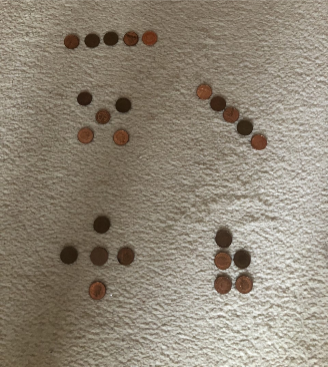 Then see how many ways you can make 5 with the coins. 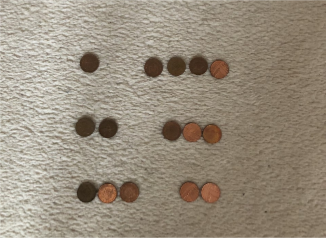 Challenge- Repeat the activities using 10 X 1p coins. Phonics: Join in with the Jolly Phonics songhttps://www.dailymotion.com/video/x2wpdvv   to remind yourself of all the single letter sounds, how their letter is written and their accompanying actions We are going to begin learning the Phase 3 sounds this week. The first digraph we are learning is ‘qu’.Please watch todays video clip.Then look at Mr Thorne does phonicshttps://www.youtube.com/watch?v=ZRGx54lNHoM At school we pause the video as the words come up to allow the children time to sound and blend the words themselves.To practise tricky words today please ask your child to have a go at writing 4/6 tricky words from their set. Expressive arts and design:Please make 5 labels, similar to those in The Great Pet Sale with prices from 1p to 10p. Then use string, or something similar, to attach them to some toys. They do not need to be animals! TuesdayStart the day with dough disco and then move onto the EWI sentence: The cat can run.Read it first, count the words, repeat it to yourself, remember it and then write it down.  Remember to use upstroke when forming the letters.In the story there is a perch with animals beginning with ‘p’. Imagine there is a shelf with all animals beginning with ‘s’.For today, we would like you to think of as many animals as you can that begin with ‘s’. Try to sound them out but I think you may need a little help with some of them! Choose one of your animals to draw. Perhaps use Google if you’re not sure what it looks like! Challenge: write 1 simple fact about the animal you have drawn.Use your labelled toys from yesterday to start playing shops!Take turns being the customer and the shop keeper. Carefully count out the correct number of pennies needed to pay for your item. Use words such as more/ less. Challenge: Buy 2 items and add the amounts together! Today, try having a go at making a sandwich for lunch! Can you spread the butter? Put the filling in? Cut your sandwich in half with an adult’s help? We would love to see photos of you enjoying your sandwiches! For phonics, start with joining in with the Jolly Phonics song to recap all single letter sounds but this time include the digraphs qu and ch.Watch Mr Thorrne does ‘ch’https://www.youtube.com/watch?v=SEoednLrsMY Then watch today’s video clip for the phonics lesson and follow up activity.Expressive arts and design:This afternoon, please design a poster for your shop! You are having a sale tomorrow and all items are reduced by 1p. You can use pencils, pens or paint but make it eye catching and colourful!WednesdayStart your day with dough disco and EWI: The dog can jump.Today we are practising our handwriting. The letters are e, u, r, h.Watch today’s video clip for a demonstration of how to form them correctly. Please draw a line on the paper for your child to write the letters on.Ensure that they are holding the paper with their other hand. Ask them to take their time and always start with their pencil on the line.If needed write the letter for them first to practise tracing over before they have a go themselves.Encourage them to write each letter 4 times. Challenge: Think of a word that starts with each of the letters, sound it out and try to write each word. The words could be very simple- Egg, up, rat, hop.Today is sale day!Start by reducing all your items so cross through the price and work out how much each item now costs 1p cheaper.Play shops again.How many of your items can you buy for 5p/10p?How many different combinations of items can you buy for 10p?How much more money would you need if you wanted everything in your shop? Challenge: Can you use 2p’s to pay for your items?For phonics today, we are learning the sh sound. Start by singing the Jolly Phonics song up to sh today. Recap the sounds/actions for qu and ch.Practise sounding and blending using this cliphttps://www.youtube.com/watch?v=7gBsGxhdt2E P.E.: Continue developing your ball skills with someone at home.  Go outside and practise throwing and catching a big ball. Start close together and then take 1 step back. How many catches can you do together without dropping it?  Challenge: Can you use a smaller ball? ThursdayStart your day with dough disco and EWI: The ship is big. Why not practise writing your name too, using upstroke!Today reread the story The Great Pet Sale.The rat is trying to persuade the little boy to choose him.Pretend you are the rat. What would you say to him?For example,Get me. I can hop. I can jump.Try to encourage your child to sound out words and use the tricky words they know when writing their sentences. Please draw a line on the page for them to write on. Draw a picture of the rat too! Today we are going to record our calculations. This can be done by drawing pennies or using numbers.Pick 2 items from your shop and see how much money you would need altogether to pay for them. Watch today’s video clip for ideas of how you can record your work.In phonics today, we are learning the ‘th’ sound. Start with joining in with the Jolly Phonics song to recap all single letter sounds but this time include the digraphs qu, ch, sh and th. Watch the second part of Thursday’s video clip. You will need a pencil and paper as we will be adding sound buttons to words today.Enjoy Alphablocks, episode 3, thhttps://www.youtube.com/watch?v=i-WNmXUc1ic PSED: Log on to Expresso Education, Foundation, PSED, People who help us, People near us, vet.Watch the videos together and talk about how vets help animals. Link this with how all the amazing NHS staff are helping us particularly at this time.FridayStart your day with dough disco and EWI: The chip is hot. Using the video of The Great Pet Sale mute the sound and ask your child to retell the story using the pictures or read the story to you this time. Think about the ending. What do you think will happen after the story finishes?Where will the little boy put all his new pets?What will his mum or dad say about having all the pets from the shop?How will he look after them all?Talk about your ideas together and draw a picture showing us what you think might happen next.Challenge: Label your picture or write a sentence about what is happening.  Today please spend some time exploring capacity. Using a plastic jug and a small cup, ask your child to pour out water to make their cup full, empty, nearly full, nearly empty, about half full. Can they find a container which holds more than their cup? Can they find one which holds less? Use a selection of containers of different shapes and sizes and ask your child to investigate which holds the most. Encourage them to record their results using their own methods of recording.Recap the Jolly Phonics song and then recap all the tricky words you have been given so far. Read them first and then have a go at spelling them. Watch Friday’s video clip for a recap of all the new digraphs we have learnt this week. Have a pencil and paper ready as we will be reading and writing words. Then look around your house for anything that features the ‘ch’,’sh’ or ‘th’ digraphs. You can draw and label them too! (chair, shower, cloth etc) ICT: For ICT this week have fun playing Pets Pairs on Purple Mash.This is a website that we use in school.Both the username and password for all children is:Year1(capital letter and no space)Type in ‘pets’ in the search bar, scroll down to writing projects and click Pets Pairs.Have fun! 